FAKULTI	: ……………………………………………………………………….	KATEGORI: ………………………………………PROGRAM	: ………………………………………………………………………………………………………………………………………………….NO. SEMAKAN	 03NO. ISU	02TARIKH KUATKUASA	: 28/02/2023	1 drp. 1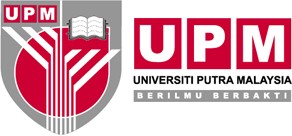 PERKHIDMATAN UTAMA PRASISWAZAHPEJABAT TIMBALAN NAIB CANSELOR (AKADEMIK & ANTARABANGSA)Kod Dokumen: PU/PS/BR07/AMBBORANG CADANGAN PEMILIHAN CALON KE PROGRAM BACELOR(SEMESTER 	SESI 	/	)BILNO. K/PNAMACGPA/PNGKMUETPILIHANCATATANUNTUK KEGUNAAN FAKULTI:UNTUK KEGUNAAN FAKULTI:UNTUK KEGUNAAN BAHAGIAN AKADEMIK:UNTUK KEGUNAAN BAHAGIAN AKADEMIK:CatatanCatatanTandatanganTandatanganNama Wakil FakultiNama PegawaiTarikhTarikh Terima